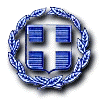 ΑΙΤΗΣΗ   ΝΟΜΙΜΩΣ ΑΣΚΟΥΣΑΣ ΔΡΑΣΤΗΡΙΟΤΗΤΑ ΠΛΗΓΕΙΣΑΣ  ΕΠΙΧΕΙΡΗΣΗΣ  ΤΟΥ ΔΗΜΟΥ ΧΕΡΣΟΝΗΣΟΥΓΙΑ ΤΗ ΦΥΣΙΚΗ ΚΑΤΑΣΤΡΟΦΗ ΤΗΣ    …./11/2020Παρακαλείσθε όπως  προβείτε σε καταγραφή και εκτίμηση ζημιάς για την πληγείσα επιχείρησή μου που εδρεύει στην οδό …………………..του Δήμου Χερσονήσου της Δημοτικής Ενότητας …………….., Κοινότητα………….,  από τη φυσική καταστροφή της   ………….  Νοεμβρίου 2020.ΗΜΕΡΟΜΗΝΙΑ : ………………..............................ΑΡ. ΠΡΩΤ.: ………………......................................ΠΡΟΣ: ΠΕΡΙΦΕΡΕΙΑ ΚΡΗΤΗΣ ΕΠΩΝΥΜΙΑ ΕΠΙΧΕΙΡΗΣΗΣΑ.Φ.Μ Α.Φ.Μ Δ.Ο.Υ.Δ.Ο.Υ.ΔΡΑΣΤΗΡΙΟΤΗΤΑ: Δ-ΝΣΗ ΑΣΚΗΣΗΣ ΔΡΑΣΤΗΡΙΟΤΗΤΑΣ ΕΠΙΧΕΙΡΗΣΗΣ: ΔΗΜΟΣ :ΔΗΜΟΣ :ΔΗΜΟΤΙΚΗ ΕΝΟΤΗΤΑ :

ΚΟΙΝΟΤΗΤΑ :ΔΗΜΟΤΙΚΗ ΕΝΟΤΗΤΑ :

ΚΟΙΝΟΤΗΤΑ :Email ΕΠΙΧΕΙΡΗΣΗΣ  ή ΝΟΜΙΜΟΥ ΕΚΠΡΟΣΩΠΟΥΣΤΑΘΕΡΟ ΤΗΛΕΦΩΝΟ ΕΠΙΧΕΙΡΗΣΗΣ: ΟΝΟΜΑΤΕΠΩΝΥΜΟ 
ΝΟΜΙΜΟΥ ΕΚΠΡΟΣΩΠΟΥ: ΟΝΟΜΑΤΕΠΩΝΥΜΟ 
ΝΟΜΙΜΟΥ ΕΚΠΡΟΣΩΠΟΥ:  ΤΗΛΕΦΩΝΟ ΕΠΙΚΟΙΝΩΝΙΑΣ 
ΝΟΜΙΜΟΥ ΕΚΠΡΟΣΩΠΟΥ: (ΚΙΝΗΤΌ) ΤΗΛΕΦΩΝΟ ΕΠΙΚΟΙΝΩΝΙΑΣ 
ΝΟΜΙΜΟΥ ΕΚΠΡΟΣΩΠΟΥ: (ΚΙΝΗΤΌ) ΚΤΙΡΙΟ ΕΠΙΧΕΙΡΗΣΗΣ :ΙΔΙΟΚΤΗΣΙΑ ΕΠΙΧΕΙΡΗΣΗΣ                      
ΕΝΟΙΚΙΑΣΗ  ΚΤΙΡΙΟ ΕΠΙΧΕΙΡΗΣΗΣ :ΙΔΙΟΚΤΗΣΙΑ ΕΠΙΧΕΙΡΗΣΗΣ                      
ΕΝΟΙΚΙΑΣΗ Σύντομη περιγραφή ζημίας της πληγείσας επιχείρησης: 

